О проведении открытых краевых соревнований по биатлону на призы двукратного олимпийского чемпиона Евгения Устюгова	В целях популяризации и развития зимних видов спорта на территории города Канска, развития массовой физической культуры и спорта, пропаганды здорового образа жизни, руководствуясь ст. 30, 35 Устава города Канска, ПОСТАНОВЛЯЮ: Отделу физической культуры, спорта и молодежной политики администрации г. Канска (О.В. Береснева), совместно с муниципальным бюджетным учреждением дополнительного образования детей «Детско – юношеская спортивная школа по зимним видам спорта имени заслуженного тренера России В.И.Стольникова» (Н.Н. Козлов)  организовать и провести открытые краевые соревнования по биатлону на призы двукратного олимпийского чемпиона Евгения Устюгова на спортивном комплексе для биатлона в районе базы отдыха «Салют» - 14 – 18 декабря 2017 года. Утвердить план мероприятий по подготовке и проведению соревнований согласно приложению № 1. Муниципальному бюджетному учреждению культуры «Городской Дом культуры г.Канска» (Е.А. Лычковская) подготовить и провести торжественное открытие соревнований 15 декабря 2017 года в 18.00Предложить КГАОУ СПО «Канский педагогический колледж» (А.Л. Андреев) обеспечить проживание, питание спортсменов и представителей команд.Рекомендовать МКУ «Служба заказчика» (Ю.М. Лосева) подготовить подъездные дороги к месту проведения соревнований, спуск до спортивного комплекса биатлон посредством его подсыпки, а также места парковки автомобилей.Муниципальному бюджетному учреждению «Детско-юношеская спортивная школа» (А.А. Андреев), Муниципальному бюджетному учреждению «Детско-юношеская спортивная школа единоборств «Олимпиец»» (Р.Н. Семенюк) предоставить  автобусы ПАЗ для доставки участников соревнования на торжественное открытие. 	7. Рекомендовать Межмуниципальному Отделу МВД России «Канский» (Н.В. Банин) обеспечить безопасность движения транспорта и охрану общественного порядка во время, на месте проведения соревнований.	8. Рекомендовать КГБУЗ «Канская межрайонная больница» (А.В. Кудрявцев) организовать медицинское обслуживание соревнований.	9. Отделу физической культуры, спорта и молодежной политики администрации города Канска (О.В. Береснева) уведомить:	- отдел г. Канска управления ФСБ России по Красноярскому краю (И.Н. Тимков), МКУ «Управление по делам ГО и ЧС администрации г. Канска» (В.И. Орлов) о проведении соревнований;	- ФГКУ «10 отряд ФПС по Красноярскому краю» (А.В. Кравцов) обеспечить пожарную безопасность при проведении соревнований.	10. Ведущему специалисту Отдела культуры (Н.А. Велищенко) опубликовать настоящее постановление в газете «Канский вестник» и разместить на официальном сайте муниципального образования город Канск в сети Интернет.	11. Контроль за исполнением настоящего Постановления возложить на начальника отдела физической культуры, спорта и молодежной политики администрации города Канска Н.И. Князеву.		12. Постановление вступает в силу со дня подписанияГлава города Канска                                                                                     Н.Н. Качан                                                                      План мероприятий по подготовке и проведению открытых краевых соревнований по биатлону на призы двукратного олимпийского чемпиона Евгения Устюгова, 14 – 18 декабря 2017 года.Начальник Отдела ФКСиМП                                                                О.В. Береснева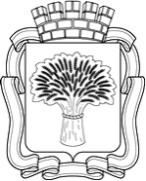 Российская ФедерацияАдминистрация города Канска
Красноярского краяПОСТАНОВЛЕНИЕРоссийская ФедерацияАдминистрация города Канска
Красноярского краяПОСТАНОВЛЕНИЕРоссийская ФедерацияАдминистрация города Канска
Красноярского краяПОСТАНОВЛЕНИЕРоссийская ФедерацияАдминистрация города Канска
Красноярского краяПОСТАНОВЛЕНИЕ30.11.2017 г.№1074Приложение № 1 к постановлению администрации г. Канска от 30.11.2017 № 1074№п/пМероприятиеСроки, время проведенияМесто проведенияОтветственный1.Подготовка спортсооружения (биатлонное стрельбище, судейский домик, вакс-кабины для команд - участниц), трассу для проведения соревнований, оформление стартового городкадо 14.12.2017Спортивный комплекс для биатлонаМБУ ДО ДЮСШ им. В.И. Стольникова (Н.Н. Козлов)2.Подготовка оружейной комнаты 14–18.12.2017б/о «Салют»МБУ ДО ДЮСШ им. В.И. Стольникова (Е.А. Осипович)3.Подготовка пригласительных открыток официальным лицамдо 14.12.2017МБУ ДО ДЮСШ им. В.И. Стольникова (Н.Н. Козлов)4.День приезда официальные тренировки14.12.201715.12.201710.00-16.00б/о «Салют»МБУ ДО ДЮСШ им. В.И. Стольникова (Н.Н. Козлов)5.Размещение участников, представителей команд, гостей соревнований14.12.2017б/о «Салют»КГАОУ СПО «Канский педагогический колледж» (А.Л. Андреев)МБУ ДО ДЮСШ им. В.И. Стольникова (Н.Н. Козлов)6.Обеспечение питания участников, представителей команд, гостей соревнований14-18.12.2017б/о «Салют»КГАОУ СПО «Канский педагогический колледж» (А.Л. Андреев)7.Работа мандатной комиссии.15.12.201714.00-16.30б/о «Салют»МБУ ДО ДЮСШ им. В.И. Стольникова (Н.Н. Козлов)8.Заседание ГСК соревнований14.12.201715.00б/о «Салют»МБУ ДО ДЮСШ им. В.И.Стольникова(Н.Н. Козлов)9.Предоставление транспортного средства (автобусы ПАЗ) для доставки участников на открытие соревнований15.12.201717.00МБУ ДО ДЮСШ им. В.И. Стольникова (Н.Н. Козлов)МБУ ДО ДЮСШ(А.А.Андреев)МБУ ДО ДЮСШ «Олимпиец»(Р.Н. Семенюк)10.Организация и проведение торжественного открытия15.12.201718.00ГДК г.КанскаОтдел ФКСиМП(О.В. Береснева) ГДК г.Канска(Е.А. Лычковская)11.1-ый день соревнований (пристрелка, спринт)16.12.201710.00-14.30Спортивный комплекс для биатлонаМБУ ДО ДЮСШ им. В.И. Стольникова (Н.Н. Козлов)12.2-ой день соревнований (пристрелка, масстарт, гонка, гонка без стрельбы)17.12.201709.30-13.30Спортивный комплекс для биатлонаМБУ ДО ДЮСШ им. В.И. Стольникова (Н.Н. Козлов)13.Организация и  проведение церемонии награждения16.12.201714.4017.12.201713.40б/о «Салют»МБУ ДО ДЮСШ им. В.И. Стольникова (Т.А. Кудреватых)14.Предоставление группы для награждения16.12.201714.4017.12.201713.40б/о «Салют»МБУ ММЦ(А.А. Афанасьева)15.Подготовка наградной стенки, пьедестала почета 16-17.12.2017МБУ ДО ДЮСШ им. В.И. Стольникова (Н.Н. Козлов)16.Организация работы торговых точек на спортивном комплексе для биатлона в районе базы отдыха «Салют»16-17.12.201710.00-14.30Спортивный комплекс для биатлонаОтделу экономического развития и муниципального заказа администрации г. Канска(С.В.Юшина) 17Подключение электропитания торговым точкам16-17.12.201710.00-14.30Спортивный комплекс для биатлонаМУП «Канский Электросетьсбыт» (А.М. Береснев)18.Обеспечение безопасности движения и охраны общественного  порядка на месте проведения соревнований14-18.12.2017Спортивный комплекс для биатлонаМО МВД России «Канский»(Н.В. Банин)19.Организация музыкального обслуживания соревнований15-17.12.2017Спортивный комплекс для биатлонаМБУ ДО ДЮСШ им. В.И. Стольникова (Н.Н. Козлов)20.Освещение в СМИ подготовки и проведения соревнованийВесь период подготовки и проведенияОтдел культуры администрации г.Канска(Н.А. Велищенко)21.Подготовка подъездных путей к месту проведения соревнований, места стоянки автомобилей и подсыпка спуска до спортивного комплекса для биатлонадо 14.12.2017б/о «Салют»МКУ «Служба заказчика»(Ю.М.Лосева)22.Организация медицинского обслуживаниясоревнований16-17.12.2017Спортивный комплекс для биатлонаКГБУЗ «Канская межрайонная больница»(А.В. Кудрявцев)23.Предоставление теплых боксов для иногороднего транспорта14-18.12.2017ГП КК «Канское ПАТП»(В.А.Туруханов)24.Отъезд команд18.12.2017МБУ ДО ДЮСШ им. В.И. Стольникова (Н.Н. Козлов)